National University of Sciences and Technology (NUST)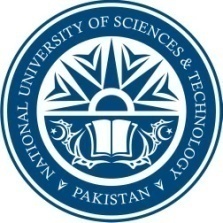 School of Electrical Engineering and Computer ScienceAlumni SurveyON THE OUTCOME BASED EDUCATION (OBE) IntroductionSEECS is in the process of gathering responses from its stakeholders on the curriculum and teaching methods in order to enable us to produce better graduates in the future. Therefore, we would be very much grateful if you could help us in completing this questionnaire.A. Company ProfilePlease fill in this part:Type of CompanyNumber of Staff         Government Sector      Fewer than 5 personnel         Semi Government Sector     5-19 personnel         Private Sector     20-50 personnel          Own Entrepreneurial Venture     51-150 personnel     151-500 personnel     More than 500 personnelType of IndustryAnnual Sales Turn OverTelecommunicationLess than Rs. 0.5 Million EducationRs.0.5 Million – Rs.1 MillionInformation Technology and CommunicationRs.1 Million – Rs.5 MillionManufacturingRs.5 Million – Rs.10 MillionResearch and DevelopmentMore than Rs.10 MillionOthers (Please Specify)Statement ImportanceStatement ImportanceAlumni AchievementAlumni AchievementPlease provide your perception on the importance of each educational objective listed below with reference to the type of your employer's industry:Please provide your perception on the importance of each educational objective listed below with reference to the type of your employer's industry:If you are an alumni of SEECS then please rate your achievement with reference to the listed educational objectives:If you are an alumni of SEECS then please rate your achievement with reference to the listed educational objectives:0   not relevant3   neutral0   not relevant3   moderate1   not important4   important1   very weak4   good2   less important5   very important2   weak5   very goodStatement ImportanceAlumni Achievement 0	1	2	3	4	5 0         1      	2	3	4	5Possess competency in fundamental engineering knowledgeAbility to apply fundamental knowledge in the engineering professionAbility to practice good ethics and act professionallyResponsible towards society and the environmentContribution towards volunteer programs/charity workPossess a good command of oral and written communicationPossess skills requisite for leading and managing an organizationApply knowledge and experience to develop an entrepreneurial ventureAbility to seek information from multiple sources Ability to conduct innovative research & developmentPossess competency in fundamental engineering knowledgeAbility to apply fundamental knowledge in the engineering professionAbility to practice good ethics and act professionallyResponsible towards society and the environmentContribution towards volunteer programs/charity workPossess a good command of oral and written communicationPossess skills requisite for leading and managing an organizationApply knowledge and experience to develop an entrepreneurial ventureAbility to seek information from multiple sources Ability to conduct innovative research & development